Раскрась насекомых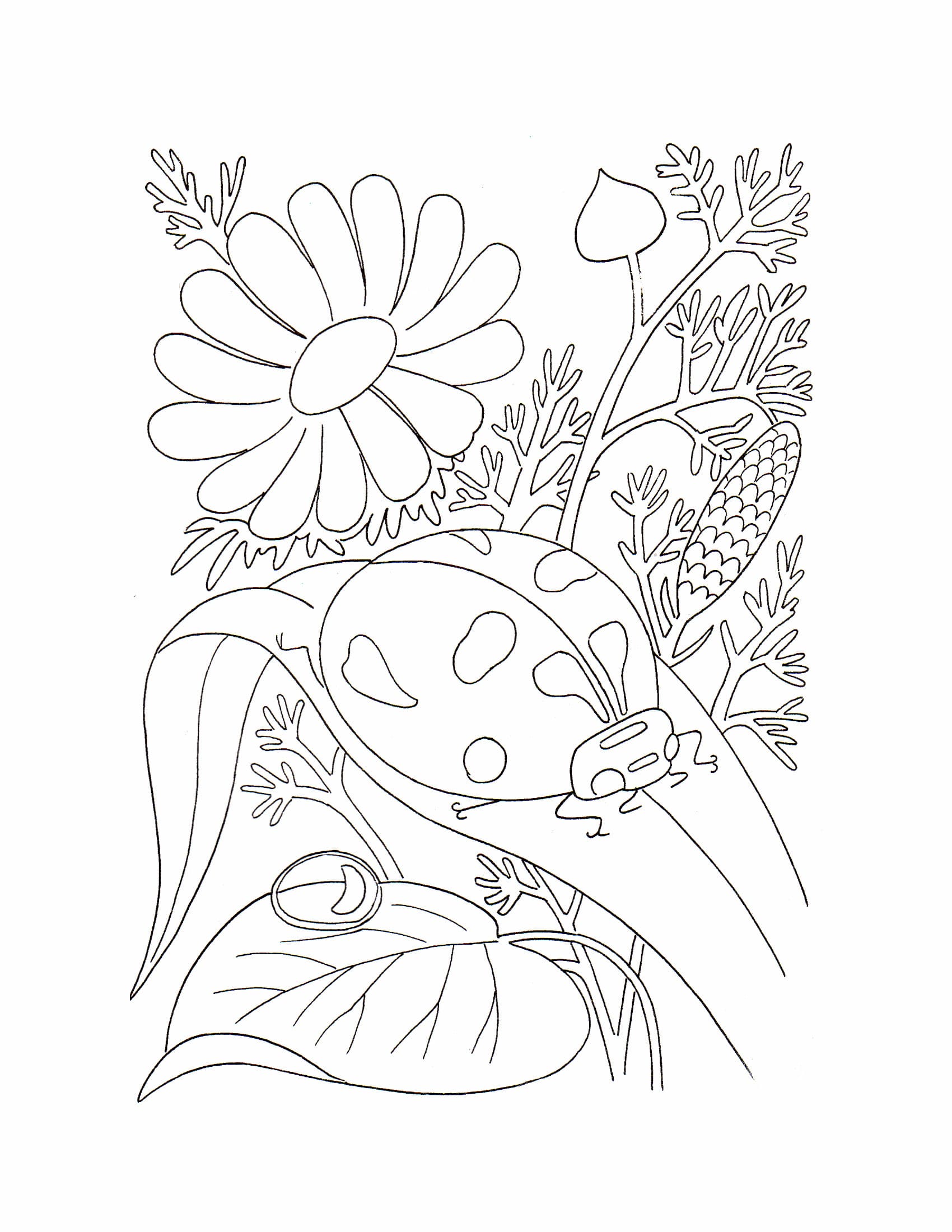 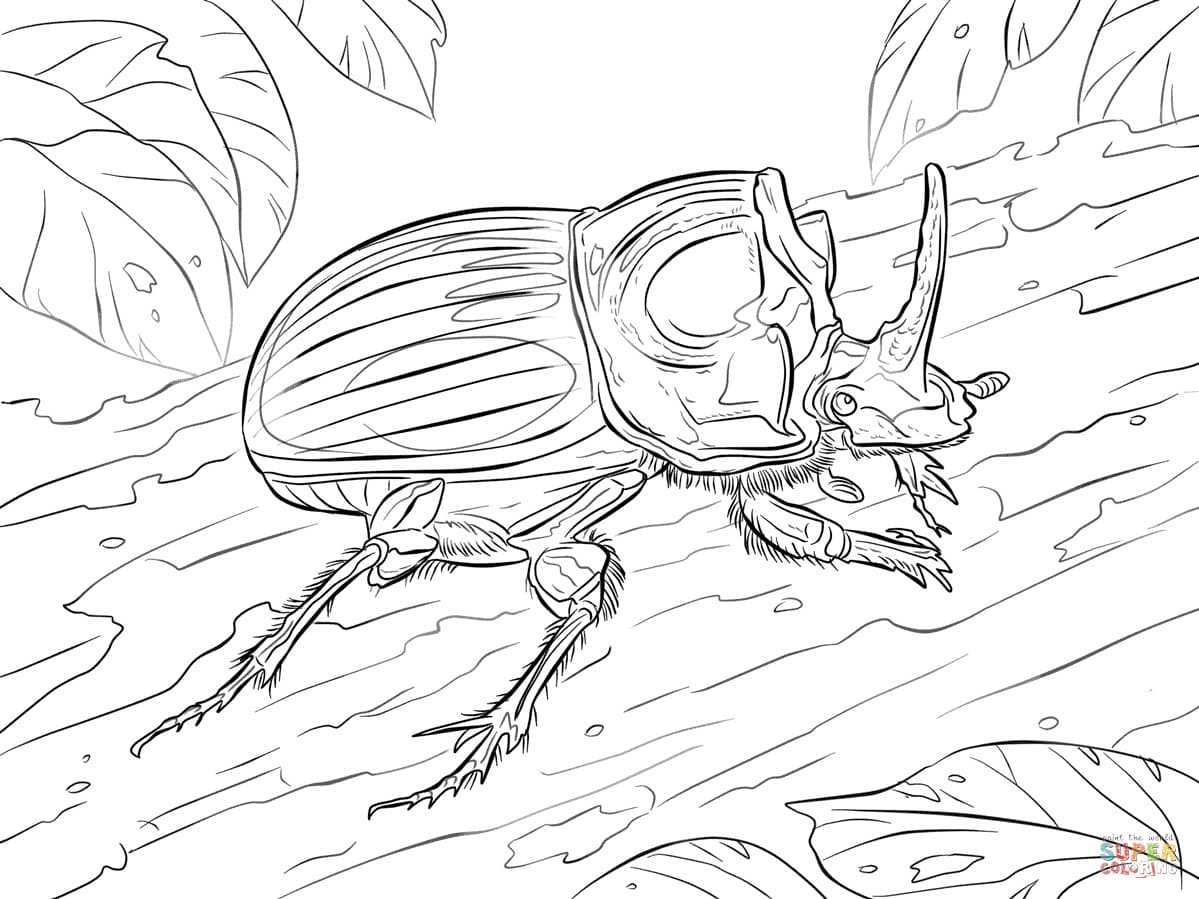 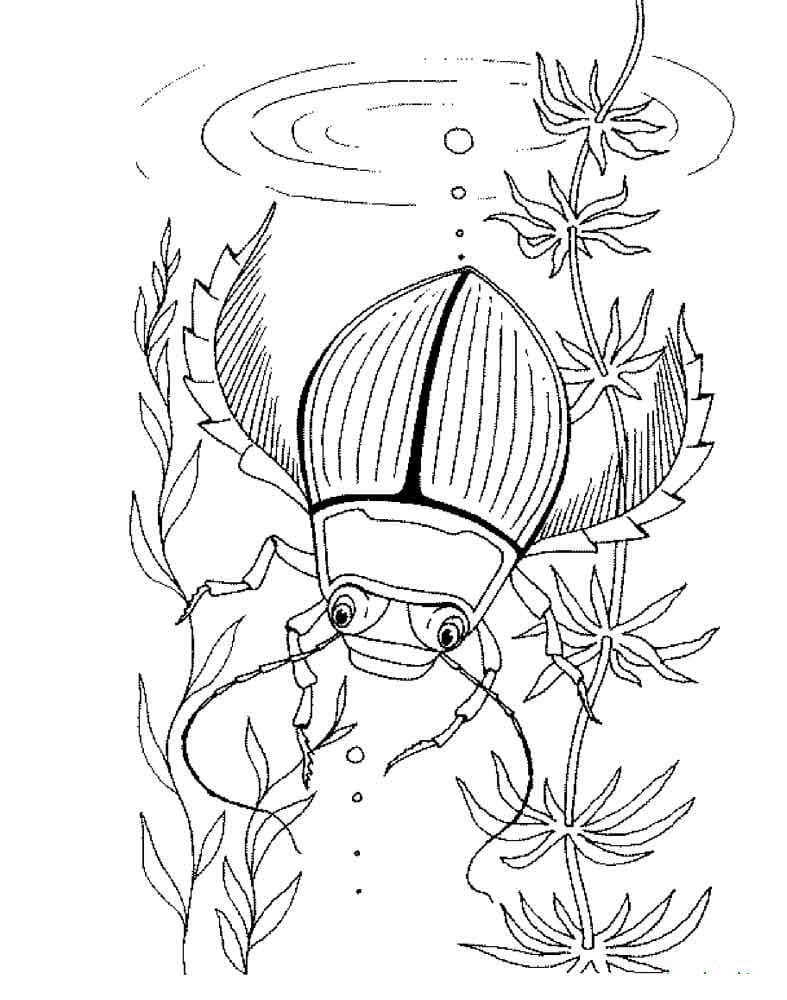 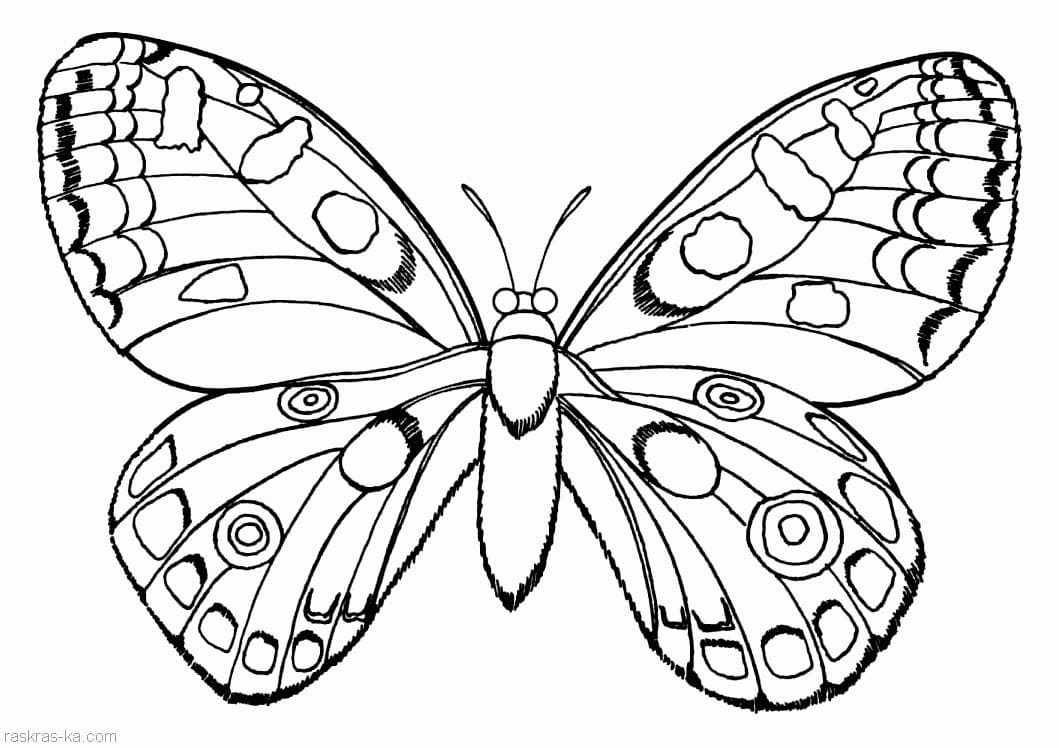 Конструирование«Бабочка» - оригамиСсылка: https://www.youtube.com/watch?v=ET4Eo_S4lXQ